Undervisningsbeskrivelse 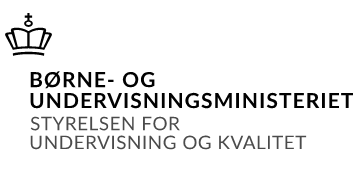 Oversigt over gennemførte undervisningsforløb i fagetBeskrivelse af det enkelte undervisningsforløb Beskrivelse af det enkelte undervisningsforløbBeskrivelse af det enkelte undervisningsforløb  Beskrivelse af det enkelte undervisningsforløbBeskrivelse af det enkelte undervisningsforløbBeskrivelse af det enkelte undervisningsforløb Beskrivelse af det enkelte undervisningsforløb TerminJanuar-Juni 2024InstitutionNiels Brock UddannelseEUX-gymnasiet Niels Brock Fag og niveauOrganisation Niveau CLærer(e)Ruth SillemannHold21j, 21i, 21,kForløb 1Individet i organisationenForløb 2Organisationsteoriens udviklingForløb 3Grupper og teamsForløb 4HR og kompetenceudviklingForløb 5OrganisationsstrukturForløb 6OrganisationsdesignForløb 7OrganisationskulturForløb 8LedelseForløb 9ForandringsledelseForløb 10Selvvalgt emneForløb 11VirksomhedsbesøgForløb 1Individet i organisationen Forløbets indhold og fokusReflektsion over egen og andres personlighedstyper Arbejde med og afprøver forskellige personlighedstestsDISC, MBTI, Howard GardnerKlassisk og moderne opfattelse af intelligensMotivation og trivsel på arbejdspladsenFaglige målEleverne skal kunne:– Afgøre, hvilke forhold der har betydning for virksomhedens ledelse og organisation, herunder demonstrere viden og kundskaber om fagets identitet og metoderKernestofKernestof: Kapitel 3. Individet i organisationen ,Niels Gram Bentsen mfl. Organisation, Systimehttps://organisation.systime.dk/?id=1Personaleudvikling og ledelse Personlighedsteori, personlighedstest, medarbejderudvikling, lederudviklingSupplerende stofMBTI test www.Jobindex https://www.jobindex.dk/persontypetestYou Tube film om MBTI Meyers Briggs explained https://www.youtube.com/watch?v=NXcWZnQPUXwYou Tube film om Howard Gardner “There isn´t one intelligence there´s 8 https://www.youtube.com/watch?v=oY2C4YgXm7IHoward Gardner test på www.lillearden http://www.lillearden.dk/paed/download/7in-test.pdfBFA Kontor https://www.google.com/search?channel=trow5&client=firefox-b-d&q=Bar+KontorArbejdsformerIndividuelt arbejde, Gruppefremlæggelser, opgaveskrivning om medarbejderprofilForløb 2Organisationsteoriens udvikling Forløbets indhold og fokusLedelse og organisation i historisk perspektivOrganisationsteoriens udvikling, fra klassisk til moderne organisationsteori.  Eleverne lærer at skulle formidle organisationsteori.Fra den bureaukratiske skole til moderne organisationsteoriEleverne formidler organisationsteoriens udvikling for klassen i mindre filmFaglige målEleverne skal kunne:– Afgøre, hvilke forhold der har betydning for virksomhedens ledelse og organisation, herunder demonstrere viden og kundskaber om fagets identitet og metoderKernestofKapitel 2. Organisationsteoriens udvikling. Niels Gram Bentsen mfl. Organisation, Systimehttps://organisation.systime.dk/?id=1Supplerende stofSupplerende stof:https://www.etsundtarbejdsliv.dk/metoder/anerkendelse/grundprincipperArbejdsformerIndividuelt arbejde, Gruppefremlæggelser, opgaveskrivning om medarbejderprofilForløb 3Grupper og teams Forløbets indhold og fokusTeamudviklingBelbins grupperollerKonflikttrappenGruppetyperGruppedynamikFaglige målRæsonnere med anvendelse af fagets teori, herunder kunne forklare sammenhænge mellem ledelsesmæssige og ¬organisatoriske forhold i en given kontekstKernestofKapitel 4 Grupper og teams, Niels Gram Bentsen mfl. Organisation, Systime https://organisation.systime.dk/?id=1Supplerende stofSupplerende stof:https://www.etsundtarbejdsliv.dk/metoder/anerkendelse/grundprincipperhttps://www.youtube.com/watch?v=vNfy_AHG-MU&t=117sArbejdsformerIndividuelt arbejde, GruppefremlæggelserForløb 4HR og kompetenceudvikling Forløbets indhold og fokusKompetencetyperKompetencer som noget dynamiskJobudvidelse og jobberigelseFaglige målEleverne skal kunne:Ræsonnere med anvendelse af fagets teori, herunder kunne forklare sammenhænge mellem ledelsesmæssige og ¬organisatoriske forhold i en given kontekstKernestofKernestof: Kapitel 3. Individet i organisationen ,Niels Gram Bentsen mfl. Organisation, Systimehttps://organisation.systime.dk/?id=1Supplerende stofSupplerende stof:https://www.etsundtarbejdsliv.dk/metoder/anerkendelse/grundprincipperArbejdsformerIndividuelt arbejde, GruppefremlæggelserForløb 5Organisationsstruktur Forløbets indhold og fokusOrganisationens strukturer Objektprincippet, funktionsprincippet, Kombination af objekt-og funktionsprincip. Koordineringsprincipper. Nyere organisationsprincipper.Faglige målEleverne skal kunne diskutere og
vurdere problemstillinger omkring en
organisations strukturer og processer.KernestofKapitel 5. Organisationsstruktur Niels Gram Bentsen mfl. Organisation, Systimehttps://organisation.systime.dk/?id=1Supplerende stofSupplerende stof: Sjov med organisationsstrukturhttps://www.youtube.com/watch?v=CdTe-xoCWsUArbejdsformerIndividuelt arbejde, Gruppefremlæggelser.Forløb 6OrganisationsdesignForløbets indhold og fokusorganisationens strukturer og
processer
interne og eksterne
situationsfaktorer
designparametreOrganiske og mekanistiske organisationerFaglige målEleverne skal kunne: Eleverne skal kunne diskutere og
vurdere problemstillinger omkring en
organisations strukturer og processerKernestofKernestof: Kapitel 10.Organisationsdesign.Niels Gram Bentsen mfl. Organisation, Systimehttps://organisation.systime.dk/?id=1Supplerende stofDR. Iværksættereventyr. 2015: Fra øldrikker til ølbrygger i verdensklasse.https://www.dr.dk/drtv/episode/danske-ivaerksaettereventyr_-fra-oeldrikker-til-oelbrygger-i-verdensklasse_48730ArbejdsformerIndividuelt arbejde.Forløb 7Organisationskultur Forløbets indhold og fokusFaktorer som påvirker kulturenEdgar Scheins kulturniveauerGeert Hofstedes teori om kulturFaglige målAfgøre, hvilke forhold der har betydning for virksomhedens ledelse og organisation, herunder demonstrere viden og kundskaber om fagets identitet og metoderIdentificere, formulere og løse ledelsesmæssige og organisatoriske problemstillingerUdvælge og anvende relevante digitale værktøjer.KernestofKapitel 9. Organisationskultur og etik, Niels Gram Bentsen mfl. Organisation, Systimehttps://organisation.systime.dk/?id=1Supplerende stofSupplerende stofGeert Hofstedes hjemmesidehttps://www.hofstede-insights.com/fi/product/compare-countries/ArbejdsformerLæreroplæg, Individuelt arbejde, GruppefremlæggelserForløb 8Ledelse Forløbets indhold og fokusManagement og leadershipMC Gregors x og y teoriProjekt- og teamledelseProjektlederens rollerFaglige målAfgøre, hvilke forhold der har betydning for virksomhedens ledelse og organisation, herunder demonstrere viden og kundskaber om fagets identitet og metoderIdentificere, formulere og løse ledelsesmæssige og organisatoriske problemstillingerAnvende ledelsesmæssige og organisatoriske modellerRæsonnere med anvendelse af fagets teori, herunder kunne forklare sammenhænge mellem ledelsesmæssige og ¬organisatoriske forhold i en given kontekstKernestofKapitel 6. Ledelse. Niels Gram Bentsen mfl. Organisation, Systime https://organisation.systime.dk/?id=1Supplerende stofSteen Hildebrandt om ledelse You Tube: https://www.youtube.com/watch?v=Q8LAKtMtgRwFilm om Lars Larsen, DR Tilrettelæggelse: Louise Sloth, 2016: ”Sådan blev jeg Lars Larsen https://www.google.com/search?channel=trow5&client=firefox-b-d&q=S%C3%A5dan+blev+jeg+Lars+LarsenArbejdsformerIndividuelt arbejde, GruppefremlæggelserForløb 9Forandringsledelse Forløbets indhold og fokusLedelse af forandringer, modstand mod forandringerIndre og ydre forandringspresKurt Lewins tre faserJohn Kotters 8 trinLeawitts modelFaglige målAfgøre, hvilke forhold der har betydning for virksomhedens ledelse og organisation, herunder demonstrere viden og kundskaber om fagets identitet og metoderIdentificere, formulere og løse ledelsesmæssige og organisatoriske problemstillingerAnvende ledelsesmæssige og organisatoriske modellerRæsonnere med anvendelse af fagets teori, herunder kunne forklare sammenhænge mellem ledelsesmæssige og ¬organisatoriske forhold i en given kontekstKernestofKapitel 11. Forandringsledelse. Niels Gram Bentsen mfl. Organisation, Systimehttps://organisation.systime.dk/?id=1Supplerende stofForandringsledelse og forandringskommunikation, Århus BBS:https://www.youtube.com/watch?v=tPq7Cc9YlPAMorten Sehested MünsterJytte vender tilbage: https://www.youtube.com/watch?v=ElDHrSbD4I0ArbejdsformerIndividuelt arbejde, GruppefremlæggelserForløb 10Selvvalgt emne Forløbets indhold og fokusI undervisningen indgår et selvvalgt emne, som bestemmes i samråd mellem lærer og elev. Der udarbejdes synopsis og præsentationsmateriale.Hvis emnet allerede er behandlet i undervisningen, skal der være tale om en indholdsmæssig fordybelse eller udvidelse i forhold herafFaglige målAfgøre, hvilke forhold der har betydning for virksomhedens ledelse og organisation, herunder demonstrere viden og kundskaber om fagets identitet og metoderIdentificere, formulere og løse ledelsesmæssige og organisatoriske problemstillingeranvende ledelsesmæssige og organisatoriske modellerRæsonnere med anvendelse af fagets teori, herunder kunne forklare sammenhænge mellem ledelsesmæssige og ¬organisatoriske forhold i en given kontekstIndsamle og bearbejde simple informationer om virksomhedens ledelsesmæssige og organisatoriske forholdFortolke og formidle informationer om virksomhedens ledelsesmæssige og organisatoriske forhold bredt og i samspil med ¬andre fagUdvælge og anvende relevante digitale værktøjer.KernestofAlt kernestoffet med nyt perspektiv samt selvvalgt supplerende stofSupplerende stofSelvvalgt supplerende stofArbejdsformerSynopsis med fremlæggelseForløb 11Virksomhedsbesøg Forløbets indhold og fokusBesøg på udvalgte Go-Green virksomheder i Københavnhttps://gogreendanmark.dk/Faglige målEleverne skal demonstrere viden og kundskaber om fagets identitet og metoderKernestofKapitel 9. Organisationskultur og etik, Niels Gram Bentsen mfl. Organisation, Systime https://organisation.systime.dk/?id=1Organisation, SystimeOg evt. andre kapitler som eleverne fokuserer på.Anvendt materiale- supplerende stofhttps://gogreendanmark.dk/https://www.greenmatch.dk/blog/2015/10/green-award-2015-groen-miljoevenligArbejdsformerInterviews på virksomhederne, gruppefremlæggelser.